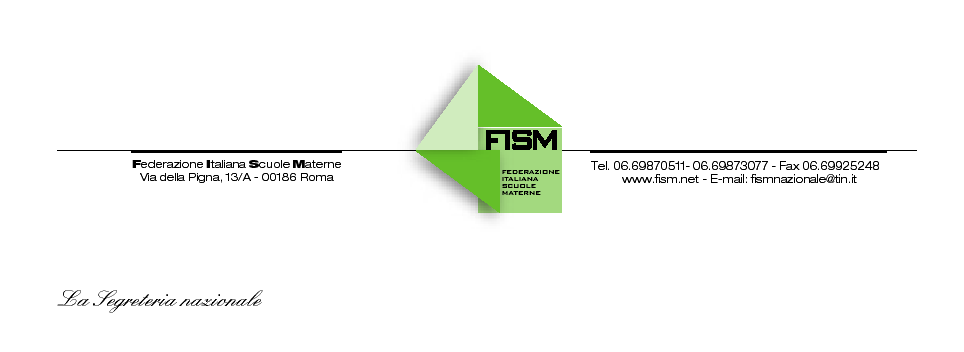 COMUNICATO STAMPADAL 14 AL 16 NOVEMBRE A GENOVA LA FISM PARTECIPA AD ABCD CON LABORATORI PER BAMBINI E SEMINARI PER INSEGNANTI  E GENITORI. IL 15 NOVEMBRE FISM E RAI RAGAZZI PRESENTERANNO IL PROGRAMMAI MA CHE BEL CASTELLO PRODOTTO DA RAI YOYO IN COLLABORAZIONE CON LA FISM Roma, 9 novembre 2012 - La  Federazione Italiana Scuole Materne (FISM) parteciperà per il terzo anno consecutivo ad ABCD, la principale manifestazione nazionale rivolta al mondo della scuola in programma a Genova dal 14 al 16 novembre. La Fism – afferma Biancamaria Girardi, referente  Fism per ABCD 2012,  - sarà presente, tutti i giorni, con due laboratori per bambini della scuola dell’infanzia  “Raccontastorie” e  “Segni, ritmi …” che avranno come sfondo comune la “comunicazione” vista da due angolazioni diverse e affrontata con linguaggi differenti; il primo basato sulla narrazione, il secondo finalizzato a far acquisire al bambino la consapevolezza di sé e del proprio ritmo interiore, ma entrambi impegnati a promuovere, in ciascun bambino, la motivazione ad apprendere potenziando le proprie abilità e conoscenze.La partecipazione della Fism ad ABCD – prosegue Biancamaria Girardi  - è un’opportunità per fare conoscere l’impegno delle nostre scuole paritarie -  diffuse in modo capillare su tutto il territorio nazionale -  per migliorare la qualità dell’offerta formativa rispettosa dei ritmi e delle positività di ciascun bambino . Va da sé che tali esigenze devono essere coniugate tenendo conto del cambiamento continuo del contesto sociale e delle necessità delle famiglie. Il modello di riferimento è una scuola attenta alla persona, una scuola “inclusiva” nella quale tutti si sentono accolti e vivono il piacere dello “stare bene a scuola”. Ai laboratori seguiranno , ogni pomeriggio,  workshop e focus group  per insegnanti, dirigenti e genitori delle scuole dell’infanzia paritarie, durante i quali verrà fornita l’opportunità per riflettere, confrontarsi su aspetti significativi riguardanti la progettazione, la gestione della sezione, l’individuazione di situazioni problematiche e la capacità di individuare modalità idonee per affrontarle.In particolare,  giovedì 15 novembre alle ore 16.00 Gianfranco Noferi, vicedirettore di Rai Ragazzi e Biancamaria Girardi  presenteranno la seconda edizione  -  la prima è andata in onda nel 2011 in 26 puntate - del  programma della Rai  “ Ma che bel castello”, nato dalla collaborazione di Fism e Rai YoYo e pensato per i bambini dell’età prescolare . Ufficio Stampa:  tel. 348 2639642   e-mail:  ufficiostampa@fism.net